Swiss School of Art - SSOA-Zug Aegeristrasse 20 6300 Zug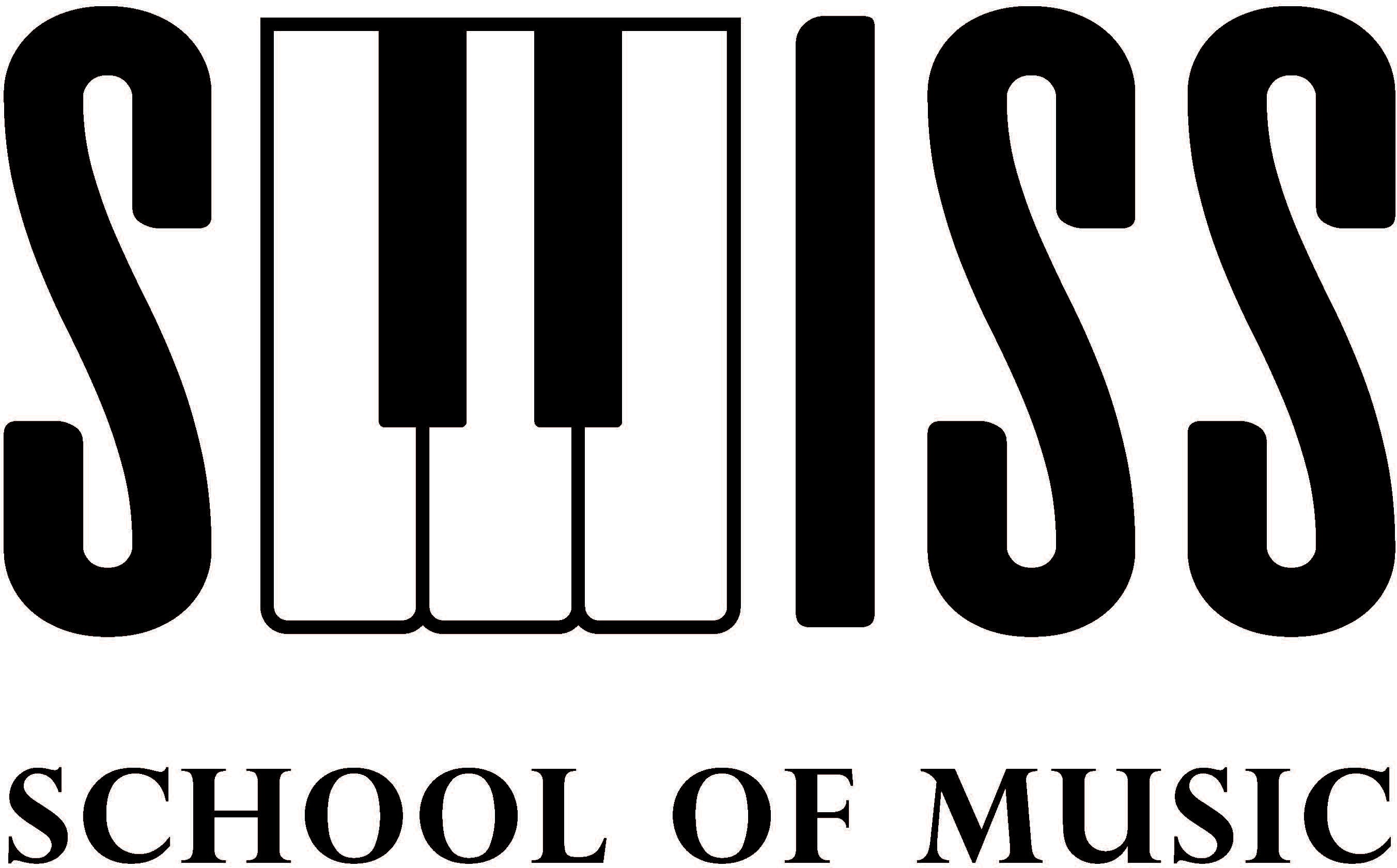 Dora Blank  T 076 709 8477info@swissmusicschool.chA B M E L D U N Gvom Schulunterricht an der SSOM - Zug/ZurichVorname / Name des/deraustretenden Schülers/in	 	Adresse	 	Abmeldung vonwelchem Unterrichtsfach	 	Bei welcher Lehrperson	 	Austritt auf welchen Termin	 	Datum:	Unterschrift des gesetzlichen Vertreters: 	B i t t e b e a c h t e nAustritte	erfolgen grundsätzlich auf Ende eines Unterrichtssemesters1.Semester	=	Schuljahrbeginn bis Sportferien2. Semester	=	Sportferien bis SchuljahresendeAbmeldungen	schriftlich an die MusikschulleitungAbmeldefristen	bis 1. Juni	für Austritte per Schuljahresende 2020bis 1. Dezember	für Austritte per Ende 1. SemesterVerspätung	Bei verspäteter Abmeldung bleibt der/die Schüler/inunter Kostenfolge für ein weiteres Semester angemeldet!!!Swiss School of Music ZugDora Blank, Schulleiter	Bitte Rückseite beachtenSeite 221. August 2020Um die Qualität der Musikschule weiter verbessern zu können, bitten wir Sie um Ihre Rückmeldung. Sie ist uns wichtig, weil sie uns weiterbringt!Grund der Abmeldung:schulische Gründe	   Motivationsproblemezu hohes Schulgeld	   Mit erreichtem Können zufriedenfalsches Instrument	   andere Interessenandere Gründe:……………………………………………………………………….Rückmeldung der Schülerinnen und -schüler:Mir hat der Instrumental- resp. Vokalunterricht gefallen.Die Artschule hat mir genügend Zusammenspielmöglichkeiten geboten.Ich kann ein Musikstück selbständig erarbeiten. Ich habe verschiedene Musikstile kennen gelernt.                    Ich werde mein Instrument auch weiterhin spielen.	     Rückmeldung der Eltern:Wir sind durch die Artschule umfassend informiert und beraten worden.durch die Artschulleitung	     durch die Instrumentallehrkraft	     Wir sind mit der Qualität des Unterrichtes zufrieden.	     Wir sind mit dem Bildungsangebot der Artshule zufrieden	     Unsere Anregungen:……………………………………………………………………………………………....…………………………………………………………………………………………………………………........……………………………………………………………………………………………………………………….Herzlichen Dank, dass Sie sich Zeit genommen haben den Fragebogen auszufüllen.